Ref: IDDIRECTIVOPORTAL DE TRANSPARENCIACONSEJERÍA DE EMPLEO Y TRANSPARENCIAUNIDAD DE TRANSPARENCIACabildo deGran Canaria IDENTIFICACIÓN DE PERSONAL DIRECTIVOEn cumplimiento del an. 102 de la Ley 8/2015 de Cabildos Insulares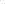 Consejería I EntidadMATADEROS INSULARES DE GRAN CANARIA, S.L.U.Puesto directivoGERENTENombre y apellidosAGUSTÍN GONZÁLEZ ARENCIBIATipo de contratoTitulación (la más alta que se posea)LICENCIADO EN CIENCIAS DE LAACTIVIDAD FÍSICA Y DEL DEPORTE , ULPGC, 1988-1992Otra formación-CICLO (BIENIO DE POSTGRADO AL DOCTORADO) EDUCACIÓN FÍSICA Y CIENCIAS CLÍNICAS: MEDICINA DEL DEPORTE, PERSPECTIVAS ACTUALES (ULPGC,) 1996-1998 -ENTRENADOR NACIONAL DE FÚTBOL-TÉCNICO SUPERIOR ,2000 -QUIROMASAJE FUNCIONAL Y OSTEOPATÍA, 1989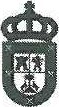 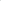 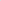 Trayectoria profesional-QUIROMASAJtSTA CENTRO DE REHABILITACIÓN GONZÁLEZ -ROCA, 1984-2003 -TÉCNICO SUPERIOR EN EDUCACIÓN FÍSICA PARA LA TERCERA EDAD EN LA RESIDENCIA MIXTA DE TALIARTECON LA EMPRESAAEROMÉDICA CANARIAS S.A.,1996-1999 -COORDINADOR DE POLÍTICA PREVENTIVA Y SALUD COMUNITARIA DEL ÁREA DE POLÍTICA SOCIAL Y SOCIOSANITARIA DEL CABILDO INSULAR DE GRAN CANARIA,2003-2007 -DIRECTOR REGIONAL DE CALIDAD Y FORMACIÓN EN LA EMPRESA PÚBLICA DEL GOBIERNO DE CANARIAS, GESTIÓN DE SERVICIOS PARA LA SALUD Y SEGURIDAD EN CANARIAS (G.S.C.) 112-CECOES Y SUC - SERVICIO DE URGENCIAS CANARIO,2007-2011 -COORDINADOR DE POLÍTICA SOCIAL Y SOCIOSANITARIA (IAS) CABILDO DE GRAN CANARIA,2011-2012Funciones del puesto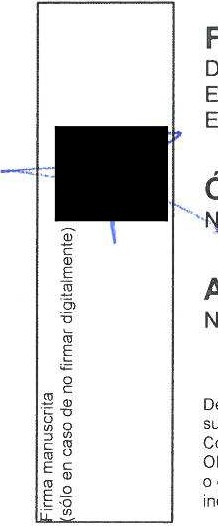 DIRECCIÓN,ORGANIZACIÖN Y EVALUACIÓN DE LOS RECURSOS HUMANOS, ECONÓMICOS Y MATERIALES EXISTENTES EN LA EMPRESA,TODO ELLO DE CONFORMIDAD CON LAS DIRECTRICES E INSTRUCCIONES EMANADAS DEL CONSEJO DE ADMINISTRACIÓN Y LA PRESIDENCIA DE LA SOCIEDADÓrganos colegiados o administrativos de los que es miembroNINGUNOActividades para las que se les ha concedido la compatibilidadNINGUNA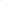 De conformidad con lo dispuesto en la Ley Orgánica 15/1999 de 13 de Diciembre de Protección de datos de carácter personal le informamos que los datos suministrados en este documento serán inclu dos en un fichero del que es titular el CABILDO DE GRAN CANARIA cuya finalidad es la gestión del personal de la Corporación. Le informamos de que puede ejercitar los derechos de acceso, rectificación, cancelación y oposición, en los términos legalmente reconocidos ante la OFICINA DE INFORMACIÓN Y ATENCIÓN CIUDADANA en la c/Bravo Murillo, 23, entrada por c/ Pérez Galdós, Las Palmas de Gran Canana, 35003 - Las Palmas, o enviando un correo a lopd@grancanaria com indicando en el asunto el concreto derecho que pretende ejercitar, identificándose por medio válido en derecho e indicando dirección a efectos de notificación.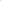 Unidad de TransparenciaC/ Bravo Murillo, 2 Planta 2a 35003 Las Palmas de Gran Canaria Tel: 928 21 94 21 ext. 44912 transparencia@grancanaria.com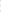 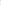 LABORAL INDEFINIDOFecha de toma de posesión (dd/mm/aaaa)01/03/2012Teléfono (profesional)Correo electrónico (profesional)928717118/19gerencia@mataderograncanaria.com